STATE OF MAINE REQUEST FOR PROPOSALS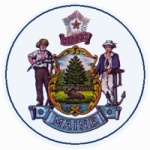 RFP AMENDMENT # 1RFP NUMBER AND TITLE:202402053 - Transcription ServicesRFP ISSUED BY:Maine Judicial BranchAMENDMENT DATE:March 15, 2024PROPOSAL DUE DATE:April 4, 2024, no later than 11:59 p.m. local timePROPOSALS DUE TO:Proposals@maine.govDESCRIPTION OF CHANGES IN RFP (if any):The date and page count described in Part II, F is revised.The dates in Appendix C, Section I, A and Section III, A, 2 are revised. The percentage described in Appendix D, B, 4 is revised. DESCRIPTION OF CHANGES IN RFP (if any):The date and page count described in Part II, F is revised.The dates in Appendix C, Section I, A and Section III, A, 2 are revised. The percentage described in Appendix D, B, 4 is revised. REVISED LANGUAGE IN RFP (if any):The last sentence in Part II, F is revised to state: In 2023, Curry printing printed about 12,000 transcript pages in condensed format for the Maine Supreme Judicial Court.The last sentence in Appendix C, Section I, A is revised to state: Audio used to produce the sample transcript must have been recorded in 2024. The last sentence in Appendix C, Section III, A, 2 is revised to state: If you currently do not have a website for customers to order a transcript, please provide an explanation of how you will build one for use by July 1, 2024 should your organization be selected to provide transcription services for the MJB.Appendix D, B 4 is revised to state: The Bidder must affirmatively state in their bid that they will reduce the amount invoiced to MCILS by 5% less than costs charged to other private and government agency paid cases.REVISED LANGUAGE IN RFP (if any):The last sentence in Part II, F is revised to state: In 2023, Curry printing printed about 12,000 transcript pages in condensed format for the Maine Supreme Judicial Court.The last sentence in Appendix C, Section I, A is revised to state: Audio used to produce the sample transcript must have been recorded in 2024. The last sentence in Appendix C, Section III, A, 2 is revised to state: If you currently do not have a website for customers to order a transcript, please provide an explanation of how you will build one for use by July 1, 2024 should your organization be selected to provide transcription services for the MJB.Appendix D, B 4 is revised to state: The Bidder must affirmatively state in their bid that they will reduce the amount invoiced to MCILS by 5% less than costs charged to other private and government agency paid cases.All other provisions and clauses of the RFP remain unchanged.All other provisions and clauses of the RFP remain unchanged.